EXPRESSION OF INTERESTREFERENCE NUMBER 1/2019SUPPLY AND DELIVERY OF PERISHABLE PROVISIONS AND GROCERIES, PEST CONTROL SERVICES AND DISPOSAL OF WASTE FOOD AT SEVEN (7) MANAGEMENT AREAS DEPARTMENT OF CORRECTIONAL SERVICES AcronymsAO /AA 		Accounting Officer / Accounting Authority B-BBEEA	 	Broad Based Black Economic Empowerment Act, Act No 53 of 2003 as amended. BVA 			BEE Verification Agency CIPC 			Companies and Intellectual Property Commission EMEs 			Exempted Micro Enterprises IRBA 			Independent Regulatory Board of Auditors PFMA 		Public Finance Management Act, Act No. 1 of 1999 (as amended by Act 29 of 1999) PPPFA 		Preferential Procurement Policy Framework Act, No 5 of 2000 QSE 			Qualifying Small Enterprise SANAS 		South African National Accreditation System SCM 			Supply Chain Management DEFINITION“B-BBEE” means broad-based black economic empowerment as defined in section 1 of the Broad-Based Black Economic Empowerment Act; “B-BBEE status level of contributor” means the B-BBEE status of an entity in terms of a code of good practice on black economic empowerment issued in terms of section 9(1) of the Broad-Based Black Economic Empowerment Act; “Black designated groups” has the meaning assigned to it in the codes of good practice issued in terms of section 9(1) of the Broad-Based Black Economic Empowerment Act;“Black people” has the meaning assigned to it in section 1 of the Broad-Based Black Economic Empowerment Act; “Broad-Based Black Economic Empowerment Act” means the Broad-Based Black Economic Empowerment Act, 2003 (Act No. 53 of 2003); “co-operative” means a co-operative registered in terms of section 7 of the Cooperatives Act, 2005 (Act No. 14 of 2005); “Designated group” means- (a) Black designated groups; (b) Black people; (c) women; (d) People with disabilities; or (e) Small enterprises, as defined in section 1 of the National Small Enterprise Act, 1996 (Act No. 102 of 1996); “Designated sector” means a sector, sub-sector or industry or product designated in terms of regulation 8(1)(a); “EME” means an exempted micro enterprise in terms of a code of good practice on black economic empowerment issued in terms of section 9(1) of the Broad-Based Black Economic Empowerment Act; “Military veteran” has the meaning assigned to it in section 1 of the Military Veterans Act, 2011 (Act No. 18 of 2011); “National Treasury” has the meaning assigned to it in section 1 of the Public Finance Management Act, 1999 (Act No. 1 of 1999); “People with disabilities” has the meaning assigned to it in section 1 of the Employment Equity Act, 1998 (Act No. 55 of 1998); “Price” includes all applicable taxes less all unconditional discounts; “Proof of B-BBEE status level of contributor” means- The B-BBEE status level certificate issued by an authorized body or person; A sworn affidavit as prescribed by the B-BBEE Codes of Good Practice; or Any other requirement prescribed in terms of the Broad-Based Black Economic Empowerment Act; “QSE” means a qualifying small business enterprise in terms of a code of good practice on black economic empowerment issued in terms of section 9(1) of the Broad-Based Black Economic Empowerment Act; “Rand value” means the total estimated value of a contract in Rand, calculated at the time of the tender invitation; “rural area” means- a sparsely populated area in which people farm or depend on natural resources, including villages and small towns that are dispersed through the area; or An area including a large settlement which depends on migratory labor and remittances and government social grants for survival, and may have a traditional land tenure system; “Stipulated minimum threshold” means the minimum threshold stipulated in terms of regulation 8(1)(b); “The Act” means the Preferential Procurement Policy Framework Act, 2000 (Act No. 5 of 2000); “Township” means an urban living area that any time from the late 19th century until 27 April 1994, was reserved for black people, including areas developed for historically disadvantaged individuals post 27 April 1994; “Youth” has the meaning assigned to it in section 1 of the National Youth Development Agency Act, 2008 (Act No. 54 of 2008).INVITATION FOR EXPRESSION OF INTERESTThe Department of Correctional Services is mandated to place offenders in a secure, safe and humane environment, and ensure that rehabilitation and successful reintegration programmes are implemented. In pursuit of its mandate, the department also provides needs-based care services for the personal wellbeing of all inmates in its custody. Amongst others, the department is required in terms of legislation to provide appropriate meals for inmates within correctional centres and remand detention facilities in accordance with the prescripts of the Department of Health. The Department of Correctional Services invites potential service providers to submit their expression of interest for the supply and delivery of perishable provisions and groceries, pest control services and disposal of waste food at the following seven (7) Management Areas: Kgoši Mampuru II, Johannesburg, Modderbee, Krugersdorp, Durban, St Albans and Pollsmoor. Exempted Micro Enterprises, Qualifying Small Enterprises, Cooperatives, Wholesalers, Fresh Farm Producers, Bakeries, Abattoirs and Butcheries are encouraged to submit their expression of interest.The objective of the Expression of Interest is to gather supplier information in the geographical location where the seven (7) Management Areas are located in order to advance designated groups and ensure that goods and services are procured using a system that is fair, equitable, transparent, competitive and cost-effective. This information will be utilized to compile a list of potential suppliers who have interest in supplying perishable provisions and groceries, pest control services and disposal of waste food at the seven (7) Management Areas mentioned above. The list of potential service providers will be utilized to invite bids for the mentioned requirements as and when required. These seven (7) management areas are situated at the following regions:Gauteng Region: Kgoši Mampuru II, Johannesburg, Modderbee and Krugersdorp,Kwazulu Natal:  DurbanEastern Cape: St Albans Western Cape: PollsmoorInterested parties are hereby invited to express their interest by completing the Expression of Interest Document available on www.dcs.gov.za and www.etenders.gov.za Interested parties must complete the Expression of Interest document. Potential service providers who intend to supply the required goods to more than one Management Area, must complete a separate Expression of Interest document for each Management Area. The completed Expression of Interest Document must be an original document and be enclosed in a sealed envelope bearing the Expression of Interest reference number that appears on advertisement, the relevant Management Area and must be posted or deposited in the tender box of the Management Areas as indicated in the application form. Closing date for applications: 29 March 2019 at 11:00Enquiries: Ms Vhumatshelo MbathaTelephone: 012 307 2121Email: Vhumatshelo.ralikhwatha@dcs.gov.za POTENTIAL SERVICE PROVIDERS ARE REQUESTED TO COMPLETE THE FORM BELOW IN FULLPart 1: Company Name and Participation CapacityPart 2: Details of Enterprise Classification Part 3: Details of Designated Groups Part 4: Details of Company B-BBBEE Status of Contribution LevelPart 5: Company Documents RequiredPart 6: Company Details*Note: For the purpose of this invitation, the potential service providers who have interest and are not registered on CSD will be considered. However they are encouraged to self-register on CSD as Government does not conduct business with suppliers not registered.Part 7: CommoditiesPart 8: DeclarationI, the undersigned, authorized to do so on behalf of the company, declare that:The information furnished declare is true and correct If misrepresentation to gain any benefit is established, Department of Correctional Services may in addition to any other remedy it may have:Disqualified the applicant; In the event that the contract has been concluded, recover from the contractor all costs, losses of damages incurred or sustained as a result of the contract; Cancel the contract and claim any damages suffered by having to make less favourable arrangements after such cancellation and Department of Correctional Services is hereby empowered to take such steps as it may require verifying information submitted.Full names: ………………………………………………………………………………………………..Name of the company:…………………………………………………………………………………….Capacity of signatory (Position held in Company):……………………………………………………..Signature:……………………………………………………………………………………………………Date:…………………………………………………………………………………………………………..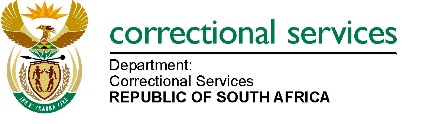 SBD 4DECLARATION OF INTEREST(NB:  In accordance with Sections 118 and 121 of the Correctional Services Act, 1998 (Act No. 111 of 1998), no member of the Department of Correctional Services may participate in the bid process of the Department)1.	Any legal person, including persons employed by the state¹, or persons having a kinship with persons employed by the state, including a blood relationship, may make an offer or offers in terms of this invitation to bid (includes a price bid, advertised competitive bid, limited bid or proposal).  In view of possible allegations of favouritism, should the resulting bid, or part thereof, be awarded to persons employed by the state, or to persons connected with or related to them, it is required that the bidder or his/her authorised representative declare his/her position in relation to the evaluating/adjudicating authority and/or take an oath declaring his/her interest, where –-	the bidder is employed by the state;  and/or-	the legal person on whose behalf the bid document is signed, has a relationship with persons/a person who are/is involved in the evaluation and or adjudication of the price bid(s), or where it is known that such a relationship exists between the person or persons for or on whose behalf the declarant acts and persons who are involved with the evaluation and or adjudication of the bid.2.	In order to give effect to the above, the following questionnaire must be completed and submitted with the bid.*Copies of Identity Document must be attached.	_______________________________________________________________________________________DECLARATIONI, THE UNDERSIGNED (NAME) ……………………………………………………………………CERTIFY THAT THE INFORMATION FURNISHED IN PARAGRAPH 2 TO 3 ABOVE IS CORRECT.I ACCEPT THAT THE STATE MAY REJECT THE BID OR ACT AGAINST ME IN TERMS OF PARAGRAPH 23 OF THE GENERAL CONDITIONS OF CONTRACT SHOULD THE DECLARATION PROVE TO BE FALSE.…………………………………………………         ………………………………………………….SIGNATURE                                                        DATE…………………………………………………         ………………………………………………….POSITION                                                            NAME OF BIDDERNote :	Should the bidder or any of its directors/members or shareholders be employees of any organ of state as contemplated in the Preferential Procurement Policy Framework Act, 2000 (Act 5 of 2000), such member/director or shareholder must submit a certified copy of the permission granted by the Executive Authority of his/her Department to conduct remunerative work in the Public Service as contemplated in the Public Service Act, 1994 (Act 103 of 1994) Chapter VII, Sections 30 and 31.  Failure to submit the proof will automatically invalidate the bid.  Knowingly not submitting it will make the person liable for fraud.The Expression of Interest documents must be posted to or deposited in the tender box at the following relevant postal or physical addresses:Gauteng Region: All Expression of Interest documents for the four (4) Gauteng Region Management Areas may be posted to: REGIONAL OFFICES GAUTENGPRIVATE BAG X393PRETORIA001OrThe Expression of Interest documents may be deposited in the Bid Box which is identified as the Bid Box of the Department of Correctional Services at:1077 Arcadia StreetHatfield Forum East BuildingHatfield, PretoriaThe names, telephone number and e-mail address of the contact person for the four (4) Gauteng Management Areas are as follows:Contact: Ms. Eunice ThakanyaneTelephone: 012 420 0210Email address: Eunice.thakanyane@dcs.gov.za  	Kwazulu Natal Region: All Expression of Interest documents for Durban Management Area may be posted to: AREA COMMISSIONERCORRECTIONAL SERVICES: DURBAN PRIVATE BAG X1WESTVILLE3630Or The Expression of Interest documents may be deposited in the Bid Box at:01 Harry Gwala (previously known as Spine) Road, Westville The names, telephone number and e-mail address of the contact person for Durban Management Area are as follows:Contact: Mr Miniors Sbusiso KhaliTelephone: 031 204 8761Email address: miniors.khali@dcs.gov.za    Eastern Cape Region: All Expression of Interest documents for St Albans Management Area may be posted to: AREA COMMISSIONERCORRECTIONAL SERVICES: ST ALBANSPRIVATE BAG X6055OLD CAPE ROAD, ST ALBANSPORT ELIZABETH6001Or The Expression of Interest documents may be deposited in the Bid Box at:Old Cape RoadSt AlbansPort ElizabethThe names, telephone number and e-mail address of the contact person for St Albans Management Area are as follows:Contact: Ms Ambesa JonasTelephone: 041 398 1169Email address: Ambesa.jonas@dcs.gov.za Western Cape Region: All Expression of Interest documents for Pollsmoor Management Area may be posted to: AREA COMMISSIONERCORRECTIONAL SERVICES: POLLSMOORPRIVATE BAG X4TOKAI7966Or The Expression of Interest documents may be deposited in the Bid Box at:PollsmoorSteenberg RoadTokai The names, telephone number and e-mail address of the contact persons for Pollsmoor Management Area are as follows:Contact: Thandeka Makisi-dibela or Margaret MgedeziTelephone: 021 700 1365/1133Email address: thandeka.makisi-dibela@dcs.gov.za and margaret.mgedezi@dcs.gov.zaNational Head Office: The names, telephone number and e-mail address of the contact person at National Head Office are as follows:Contact: Ms Vhumatshelo MbathaTelephone: 012 307 2121Email address: Vhumatshelo.ralikhwatha@dcs.gov.za FOR DEPARTMENT OF CORRECTIONAL SERVICES OFFICE USE ONLYName of Company: …………………………………………………………………………………………………	           Closing Date and Time: 29 March 2019 at 11:00PARTICIPATION CAPACITY:                                                                   (Tick applicable box)Fresh Farm ProducerWholesalerBakeryAbattoirButcheryCooperativeSupplier/Agent/Middleman Other (specify)ENTERPRISE CLASSIFICATION                                                                  (Tick applicable box)Exempted Micro Enterprise (EME)(Any enterprise with an annual Total Revenue of R10 Million or less qualifies as an Exempted Micro Enterprise)Qualifying Small Enterprise (QSE)(A Measured Entity with an annual Total Revenue of between R10 Million and R50 million qualifies as a Qualifying Small Enterprise)Other Enterprise ClassificationADVANCEMENT OF DESIGNATED GROUPS                                                                   (Tick applicable box)Company owned by black people Company owned by black people who are youthCompany owned by black people who are womenCompany owned by black people with disabilitiesCompany owned by black people living in rural or underdeveloped areas or townshipsCompany owned by black people who are military veterans COMPANY BEE RECOGNITION LEVEL                                                                   (Tick applicable box)BBBEE level one (1) contributorBBBEE level two (2) contributorBBBEE level three (3) contributorBBBEE level four (4) contributor BBBEE level five (5) contributor BBBEE level six (6) contributorBBBEE level seven (7) contributorBBBEE level eight (8) contributor Non-Compliant PLEASE ATTACH THE FOLLOWING DOCUMENTS(Tick applicable box)Company profileBBBEE level certificate  Sworn AffidavitNote: If the company profile is not attached you are requested to provide a write-up detailing your company background and core business etc.…………………………………………………..……………………………………………………………………………...…………………………………………………..……………………………………………………………………………...…………………………………………………..……………………………………………………………………………...…………………………………………………..……………………………………………………………………………...…………………………………………………..……………………………………………………………………………...…………………………………………………..……………………………………………………………………………...…………………………………………………..……………………………………………………………………………...…………………………………………………..……………………………………………………………………………...…………………………………………………..……………………………………………………………………………...…………………………………………………..……………………………………………………………………………...…………………………………………………..……………………………………………………………………………...…………………………………………………..……………………………………………………………………………...…………………………………………………..……………………………………………………………………………...Note: If the company profile is not attached you are requested to provide a write-up detailing your company background and core business etc.…………………………………………………..……………………………………………………………………………...…………………………………………………..……………………………………………………………………………...…………………………………………………..……………………………………………………………………………...…………………………………………………..……………………………………………………………………………...…………………………………………………..……………………………………………………………………………...…………………………………………………..……………………………………………………………………………...…………………………………………………..……………………………………………………………………………...…………………………………………………..……………………………………………………………………………...…………………………………………………..……………………………………………………………………………...…………………………………………………..……………………………………………………………………………...…………………………………………………..……………………………………………………………………………...…………………………………………………..……………………………………………………………………………...…………………………………………………..……………………………………………………………………………...COMPANY INFORMATIONCOMPANY INFORMATIONCOMPANY INFORMATIONCOMPANY INFORMATIONCOMPANY INFORMATIONCOMPANY INFORMATIONCOMPANY INFORMATIONCOMPANY INFORMATIONPOSTAL ADDRESSPOSTAL ADDRESSSTREET ADDRESSSTREET ADDRESSTELEPHONE NUMBERTELEPHONE NUMBERCODENUMBERCELLPHONE NUMBERCELLPHONE NUMBERFACSIMILE NUMBERFACSIMILE NUMBERCODENUMBERE-MAIL ADDRESSE-MAIL ADDRESSARE YOU REGISTERED ON THE CENTRAL SUPPLIER DATABASEARE YOU REGISTERED ON THE CENTRAL SUPPLIER DATABASECSD No:………………………………………………………………………..(Companies not yet registered on the CSD are also requested to submit their Expression of Interest and self-register on www.csd.gov.za) . CSD No:………………………………………………………………………..(Companies not yet registered on the CSD are also requested to submit their Expression of Interest and self-register on www.csd.gov.za) . CSD No:………………………………………………………………………..(Companies not yet registered on the CSD are also requested to submit their Expression of Interest and self-register on www.csd.gov.za) . CSD No:………………………………………………………………………..(Companies not yet registered on the CSD are also requested to submit their Expression of Interest and self-register on www.csd.gov.za) . CSD No:………………………………………………………………………..(Companies not yet registered on the CSD are also requested to submit their Expression of Interest and self-register on www.csd.gov.za) . CSD No:………………………………………………………………………..(Companies not yet registered on the CSD are also requested to submit their Expression of Interest and self-register on www.csd.gov.za) . SIGNATURE OF COMPANY REPRESENTATIVE………………………………………………………………………………………………DATEDATEDATERegion: ……………………………………………………………………………………………..…..…………	           Management Area: ………………………………………………………………………………………………Region: ……………………………………………………………………………………………..…..…………	           Management Area: ………………………………………………………………………………………………Region: ……………………………………………………………………………………………..…..…………	           Management Area: ………………………………………………………………………………………………NOITEM DESCRIPTIONTICK THE APPLICABLE COMMODITY YOU HAVE INTEREST IN SUPPLYINGCATEGORY 1: PERISHABLESCATEGORY 1: PERISHABLESCATEGORY 1: PERISHABLES1Eggs2Chicken2.1Chicken halaal3Pork4Beef4.1Beef halaal5Fish6Soya products: Meatballs, Patties and Sausages7Fresh milk8Bread9Vegetables:Spinach, Lettuce, Cauliflower, Cabbage, Cucumber, Green beans, Green peas, Tomatoes, Onions, Beetroot, Carrots, Pumpkin, Turnips, Sweet potatoes, Potatoes and Cob of corn (green mealies)10Fruit:Apples, Avocados, Grapes, Peaches, Pears, Plums, Apricots, Guava, Mango, Paw-paw, Oranges, Pineapples, Bananas and WatermelonsCATEGORY 2: NON-PERISHABLES (GROCERIES)CATEGORY 2: NON-PERISHABLES (GROCERIES)CATEGORY 2: NON-PERISHABLES (GROCERIES)11.1Maize meal11.2Flour11.3Rice11.4Sorghum (Maltabella, Mabele etc.,)11.5Oats12Soya mince13Full cream milk powder14Coffee14.1Tea15.1Peanut butter15.2Yellow spread margarine15.3Jam15.4Golden syrup16Table salt17Brown sugar18Soup and gravy powders19Fruit drink powder20Biscuits and rusks21Legumes22Sunflower oil23VinegarCATEGORY 3: PEST CONTROLCATEGORY 3: PEST CONTROLCATEGORY 3: PEST CONTROL24Pest controlCATEGORY 4: DISPOSAL OF WASTE FOODCATEGORY 4: DISPOSAL OF WASTE FOODCATEGORY 4: DISPOSAL OF WASTE FOOD25Buying of waste food2.12.12.1Full name of bidder or his or her representative Full name of bidder or his or her representative Full name of bidder or his or her representative Full name of bidder or his or her representative ………………………………………………………………………………………………………………………………………………………………………………………………………………………………………………………………………………………………………………………………………………………………2.22.22.2Identity number :Identity number :Identity number :Identity number :………………………………………………………………………………………………………………………………………………………………………………………………………………………………………………………………………………………………………………………………………………………………2.32.32.3Position occupied in the Company (director, trustee, shareholder, member) :Position occupied in the Company (director, trustee, shareholder, member) :Position occupied in the Company (director, trustee, shareholder, member) :Position occupied in the Company (director, trustee, shareholder, member) :………………………………………………………………………………………………………………………………………………………………………………………………………………………………………………………………………………………………………………………………………………………………2.42.42.4Registration number of company, enterprise, close corporation, partnership agreement or trust :Registration number of company, enterprise, close corporation, partnership agreement or trust :Registration number of company, enterprise, close corporation, partnership agreement or trust :Registration number of company, enterprise, close corporation, partnership agreement or trust :………………………………………………………………………………………………………………………………………………………………………………………………………………………………………………………………………………………………………………………………………………………………2.52.52.5Tax Reference Number :Tax Reference Number :Tax Reference Number :Tax Reference Number :………………………………………………………………………………………………………………………………………………………………………………………………………………………………………………………………………………………………………………………………………………………………2.62.62.6VAT Registration Number :VAT Registration Number :VAT Registration Number :VAT Registration Number :………………………………………………………………………………………………………………………………………………………………………………………………………………………………………………………………………………………………………………………………………………………………2.6.12.6.12.6.1The names of all directors / trustees / shareholders² / members, their individual identity numbers, tax reference numbers and, if applicable, employee / persal numbers must be indicated in paragraph 3 below.The names of all directors / trustees / shareholders² / members, their individual identity numbers, tax reference numbers and, if applicable, employee / persal numbers must be indicated in paragraph 3 below.The names of all directors / trustees / shareholders² / members, their individual identity numbers, tax reference numbers and, if applicable, employee / persal numbers must be indicated in paragraph 3 below.The names of all directors / trustees / shareholders² / members, their individual identity numbers, tax reference numbers and, if applicable, employee / persal numbers must be indicated in paragraph 3 below.The names of all directors / trustees / shareholders² / members, their individual identity numbers, tax reference numbers and, if applicable, employee / persal numbers must be indicated in paragraph 3 below.The names of all directors / trustees / shareholders² / members, their individual identity numbers, tax reference numbers and, if applicable, employee / persal numbers must be indicated in paragraph 3 below.The names of all directors / trustees / shareholders² / members, their individual identity numbers, tax reference numbers and, if applicable, employee / persal numbers must be indicated in paragraph 3 below.The names of all directors / trustees / shareholders² / members, their individual identity numbers, tax reference numbers and, if applicable, employee / persal numbers must be indicated in paragraph 3 below.The names of all directors / trustees / shareholders² / members, their individual identity numbers, tax reference numbers and, if applicable, employee / persal numbers must be indicated in paragraph 3 below.The names of all directors / trustees / shareholders² / members, their individual identity numbers, tax reference numbers and, if applicable, employee / persal numbers must be indicated in paragraph 3 below.The names of all directors / trustees / shareholders² / members, their individual identity numbers, tax reference numbers and, if applicable, employee / persal numbers must be indicated in paragraph 3 below.The names of all directors / trustees / shareholders² / members, their individual identity numbers, tax reference numbers and, if applicable, employee / persal numbers must be indicated in paragraph 3 below.The names of all directors / trustees / shareholders² / members, their individual identity numbers, tax reference numbers and, if applicable, employee / persal numbers must be indicated in paragraph 3 below.The names of all directors / trustees / shareholders² / members, their individual identity numbers, tax reference numbers and, if applicable, employee / persal numbers must be indicated in paragraph 3 below.The names of all directors / trustees / shareholders² / members, their individual identity numbers, tax reference numbers and, if applicable, employee / persal numbers must be indicated in paragraph 3 below.¹”State” means –any national or provincial department, national or provincial public entity or constitutional institution within the meaning of the Public Finance Management Act, 1999 (Act No. 1 of 1999);any municipality or municipal entity;provincial legislature;national Assembly or the national Council of provinces;  orParliament. ¹”State” means –any national or provincial department, national or provincial public entity or constitutional institution within the meaning of the Public Finance Management Act, 1999 (Act No. 1 of 1999);any municipality or municipal entity;provincial legislature;national Assembly or the national Council of provinces;  orParliament. ¹”State” means –any national or provincial department, national or provincial public entity or constitutional institution within the meaning of the Public Finance Management Act, 1999 (Act No. 1 of 1999);any municipality or municipal entity;provincial legislature;national Assembly or the national Council of provinces;  orParliament. ¹”State” means –any national or provincial department, national or provincial public entity or constitutional institution within the meaning of the Public Finance Management Act, 1999 (Act No. 1 of 1999);any municipality or municipal entity;provincial legislature;national Assembly or the national Council of provinces;  orParliament. ¹”State” means –any national or provincial department, national or provincial public entity or constitutional institution within the meaning of the Public Finance Management Act, 1999 (Act No. 1 of 1999);any municipality or municipal entity;provincial legislature;national Assembly or the national Council of provinces;  orParliament. ¹”State” means –any national or provincial department, national or provincial public entity or constitutional institution within the meaning of the Public Finance Management Act, 1999 (Act No. 1 of 1999);any municipality or municipal entity;provincial legislature;national Assembly or the national Council of provinces;  orParliament. ¹”State” means –any national or provincial department, national or provincial public entity or constitutional institution within the meaning of the Public Finance Management Act, 1999 (Act No. 1 of 1999);any municipality or municipal entity;provincial legislature;national Assembly or the national Council of provinces;  orParliament. ¹”State” means –any national or provincial department, national or provincial public entity or constitutional institution within the meaning of the Public Finance Management Act, 1999 (Act No. 1 of 1999);any municipality or municipal entity;provincial legislature;national Assembly or the national Council of provinces;  orParliament. ¹”State” means –any national or provincial department, national or provincial public entity or constitutional institution within the meaning of the Public Finance Management Act, 1999 (Act No. 1 of 1999);any municipality or municipal entity;provincial legislature;national Assembly or the national Council of provinces;  orParliament. ¹”State” means –any national or provincial department, national or provincial public entity or constitutional institution within the meaning of the Public Finance Management Act, 1999 (Act No. 1 of 1999);any municipality or municipal entity;provincial legislature;national Assembly or the national Council of provinces;  orParliament. ¹”State” means –any national or provincial department, national or provincial public entity or constitutional institution within the meaning of the Public Finance Management Act, 1999 (Act No. 1 of 1999);any municipality or municipal entity;provincial legislature;national Assembly or the national Council of provinces;  orParliament. ¹”State” means –any national or provincial department, national or provincial public entity or constitutional institution within the meaning of the Public Finance Management Act, 1999 (Act No. 1 of 1999);any municipality or municipal entity;provincial legislature;national Assembly or the national Council of provinces;  orParliament. ¹”State” means –any national or provincial department, national or provincial public entity or constitutional institution within the meaning of the Public Finance Management Act, 1999 (Act No. 1 of 1999);any municipality or municipal entity;provincial legislature;national Assembly or the national Council of provinces;  orParliament. ¹”State” means –any national or provincial department, national or provincial public entity or constitutional institution within the meaning of the Public Finance Management Act, 1999 (Act No. 1 of 1999);any municipality or municipal entity;provincial legislature;national Assembly or the national Council of provinces;  orParliament. ¹”State” means –any national or provincial department, national or provincial public entity or constitutional institution within the meaning of the Public Finance Management Act, 1999 (Act No. 1 of 1999);any municipality or municipal entity;provincial legislature;national Assembly or the national Council of provinces;  orParliament. ¹”State” means –any national or provincial department, national or provincial public entity or constitutional institution within the meaning of the Public Finance Management Act, 1999 (Act No. 1 of 1999);any municipality or municipal entity;provincial legislature;national Assembly or the national Council of provinces;  orParliament. ¹”State” means –any national or provincial department, national or provincial public entity or constitutional institution within the meaning of the Public Finance Management Act, 1999 (Act No. 1 of 1999);any municipality or municipal entity;provincial legislature;national Assembly or the national Council of provinces;  orParliament. ¹”State” means –any national or provincial department, national or provincial public entity or constitutional institution within the meaning of the Public Finance Management Act, 1999 (Act No. 1 of 1999);any municipality or municipal entity;provincial legislature;national Assembly or the national Council of provinces;  orParliament. ²”Shareholder” means a person who owns shares in the company and is actively involved in the management of the enterprise or business and exercises control over the enterprise.²”Shareholder” means a person who owns shares in the company and is actively involved in the management of the enterprise or business and exercises control over the enterprise.²”Shareholder” means a person who owns shares in the company and is actively involved in the management of the enterprise or business and exercises control over the enterprise.²”Shareholder” means a person who owns shares in the company and is actively involved in the management of the enterprise or business and exercises control over the enterprise.²”Shareholder” means a person who owns shares in the company and is actively involved in the management of the enterprise or business and exercises control over the enterprise.²”Shareholder” means a person who owns shares in the company and is actively involved in the management of the enterprise or business and exercises control over the enterprise.²”Shareholder” means a person who owns shares in the company and is actively involved in the management of the enterprise or business and exercises control over the enterprise.²”Shareholder” means a person who owns shares in the company and is actively involved in the management of the enterprise or business and exercises control over the enterprise.²”Shareholder” means a person who owns shares in the company and is actively involved in the management of the enterprise or business and exercises control over the enterprise.²”Shareholder” means a person who owns shares in the company and is actively involved in the management of the enterprise or business and exercises control over the enterprise.²”Shareholder” means a person who owns shares in the company and is actively involved in the management of the enterprise or business and exercises control over the enterprise.²”Shareholder” means a person who owns shares in the company and is actively involved in the management of the enterprise or business and exercises control over the enterprise.²”Shareholder” means a person who owns shares in the company and is actively involved in the management of the enterprise or business and exercises control over the enterprise.²”Shareholder” means a person who owns shares in the company and is actively involved in the management of the enterprise or business and exercises control over the enterprise.²”Shareholder” means a person who owns shares in the company and is actively involved in the management of the enterprise or business and exercises control over the enterprise.²”Shareholder” means a person who owns shares in the company and is actively involved in the management of the enterprise or business and exercises control over the enterprise.²”Shareholder” means a person who owns shares in the company and is actively involved in the management of the enterprise or business and exercises control over the enterprise.²”Shareholder” means a person who owns shares in the company and is actively involved in the management of the enterprise or business and exercises control over the enterprise.2.72.72.7Are you or any person connected with the bidder, presently employed by the state?Are you or any person connected with the bidder, presently employed by the state?Are you or any person connected with the bidder, presently employed by the state?Are you or any person connected with the bidder, presently employed by the state?Are you or any person connected with the bidder, presently employed by the state?YesYesYesYesNoNoNo2.7.12.7.12.7.1If so, furnish the following particulars :If so, furnish the following particulars :If so, furnish the following particulars :If so, furnish the following particulars :If so, furnish the following particulars :If so, furnish the following particulars :Name of person/ director/ shareholder/ memberName of state institution to which the person is connectedName of state institution to which the person is connectedName of state institution to which the person is connectedPosition occupied in the state institutionPosition occupied in the state institutionPosition occupied in the state institutionPosition occupied in the state institutionPosition occupied in the state institutionPosition occupied in the state institutionPosition occupied in the state institutionPosition occupied in the state institutionAny other particulars :………………………………………………………………………………………………..………………………………………………………………………………………………...………………………………………………………………………………………………...Any other particulars :………………………………………………………………………………………………..………………………………………………………………………………………………...………………………………………………………………………………………………...Any other particulars :………………………………………………………………………………………………..………………………………………………………………………………………………...………………………………………………………………………………………………...Any other particulars :………………………………………………………………………………………………..………………………………………………………………………………………………...………………………………………………………………………………………………...Any other particulars :………………………………………………………………………………………………..………………………………………………………………………………………………...………………………………………………………………………………………………...Any other particulars :………………………………………………………………………………………………..………………………………………………………………………………………………...………………………………………………………………………………………………...Any other particulars :………………………………………………………………………………………………..………………………………………………………………………………………………...………………………………………………………………………………………………...Any other particulars :………………………………………………………………………………………………..………………………………………………………………………………………………...………………………………………………………………………………………………...Any other particulars :………………………………………………………………………………………………..………………………………………………………………………………………………...………………………………………………………………………………………………...Any other particulars :………………………………………………………………………………………………..………………………………………………………………………………………………...………………………………………………………………………………………………...Any other particulars :………………………………………………………………………………………………..………………………………………………………………………………………………...………………………………………………………………………………………………...Any other particulars :………………………………………………………………………………………………..………………………………………………………………………………………………...………………………………………………………………………………………………...2.7.22.7.22.7.2If you are presently employed by the state, did you obtain the appropriate authority to undertake remunerative work outside employment in the public sector? If you are presently employed by the state, did you obtain the appropriate authority to undertake remunerative work outside employment in the public sector? If you are presently employed by the state, did you obtain the appropriate authority to undertake remunerative work outside employment in the public sector? If you are presently employed by the state, did you obtain the appropriate authority to undertake remunerative work outside employment in the public sector? If you are presently employed by the state, did you obtain the appropriate authority to undertake remunerative work outside employment in the public sector? YesYesYesYesNoNoNo2.7.2.12.7.2.12.7.2.1If yes, did you attach proof of such authority to the bid document?If yes, did you attach proof of such authority to the bid document?If yes, did you attach proof of such authority to the bid document?If yes, did you attach proof of such authority to the bid document?If yes, did you attach proof of such authority to the bid document?YesYesYesYesNoNoNo(Note :  Failure to submit proof of such authority, where applicable, may result in the disqualification of the bid.)(Note :  Failure to submit proof of such authority, where applicable, may result in the disqualification of the bid.)(Note :  Failure to submit proof of such authority, where applicable, may result in the disqualification of the bid.)(Note :  Failure to submit proof of such authority, where applicable, may result in the disqualification of the bid.)(Note :  Failure to submit proof of such authority, where applicable, may result in the disqualification of the bid.)2.7.2.22.7.2.22.7.2.2If no, furnish reasons for non-submission of such proof :………………………………………………………………………………………………..………………………………………………………………………………………………...If no, furnish reasons for non-submission of such proof :………………………………………………………………………………………………..………………………………………………………………………………………………...If no, furnish reasons for non-submission of such proof :………………………………………………………………………………………………..………………………………………………………………………………………………...If no, furnish reasons for non-submission of such proof :………………………………………………………………………………………………..………………………………………………………………………………………………...If no, furnish reasons for non-submission of such proof :………………………………………………………………………………………………..………………………………………………………………………………………………...If no, furnish reasons for non-submission of such proof :………………………………………………………………………………………………..………………………………………………………………………………………………...If no, furnish reasons for non-submission of such proof :………………………………………………………………………………………………..………………………………………………………………………………………………...If no, furnish reasons for non-submission of such proof :………………………………………………………………………………………………..………………………………………………………………………………………………...If no, furnish reasons for non-submission of such proof :………………………………………………………………………………………………..………………………………………………………………………………………………...If no, furnish reasons for non-submission of such proof :………………………………………………………………………………………………..………………………………………………………………………………………………...If no, furnish reasons for non-submission of such proof :………………………………………………………………………………………………..………………………………………………………………………………………………...If no, furnish reasons for non-submission of such proof :………………………………………………………………………………………………..………………………………………………………………………………………………...2.82.82.8Did you or your spouse, or any of the company’s directors/shareholders/members or their spouses conduct business with the state in the previous twelve (12) months?Did you or your spouse, or any of the company’s directors/shareholders/members or their spouses conduct business with the state in the previous twelve (12) months?Did you or your spouse, or any of the company’s directors/shareholders/members or their spouses conduct business with the state in the previous twelve (12) months?Did you or your spouse, or any of the company’s directors/shareholders/members or their spouses conduct business with the state in the previous twelve (12) months?Did you or your spouse, or any of the company’s directors/shareholders/members or their spouses conduct business with the state in the previous twelve (12) months?YesYesYesYesNoNoNo2.8.12.8.12.8.12.8.1If so, furnish particulars :………………………………………………………………………………………………..………………………………………………………………………………………………...If so, furnish particulars :………………………………………………………………………………………………..………………………………………………………………………………………………...If so, furnish particulars :………………………………………………………………………………………………..………………………………………………………………………………………………...If so, furnish particulars :………………………………………………………………………………………………..………………………………………………………………………………………………...If so, furnish particulars :………………………………………………………………………………………………..………………………………………………………………………………………………...If so, furnish particulars :………………………………………………………………………………………………..………………………………………………………………………………………………...If so, furnish particulars :………………………………………………………………………………………………..………………………………………………………………………………………………...If so, furnish particulars :………………………………………………………………………………………………..………………………………………………………………………………………………...If so, furnish particulars :………………………………………………………………………………………………..………………………………………………………………………………………………...If so, furnish particulars :………………………………………………………………………………………………..………………………………………………………………………………………………...If so, furnish particulars :………………………………………………………………………………………………..………………………………………………………………………………………………...If so, furnish particulars :………………………………………………………………………………………………..………………………………………………………………………………………………...2.92.92.92.9Do you, or any person connected with the bidder, have any relationship (family, friend, other) with a person employed by the state and who may be involved with the evaluation and or adjudication of this bid?Do you, or any person connected with the bidder, have any relationship (family, friend, other) with a person employed by the state and who may be involved with the evaluation and or adjudication of this bid?Do you, or any person connected with the bidder, have any relationship (family, friend, other) with a person employed by the state and who may be involved with the evaluation and or adjudication of this bid?Do you, or any person connected with the bidder, have any relationship (family, friend, other) with a person employed by the state and who may be involved with the evaluation and or adjudication of this bid?YesYesYesYesNoNoNoNo2.9.1If so, furnish particulars :If so, furnish particulars :If so, furnish particulars :If so, furnish particulars :If so, furnish particulars :If so, furnish particulars :If so, furnish particulars :If so, furnish particulars :Name of person/ director/ shareholder/ memberName of person/ director/ shareholder/ memberName of state institution to which the person is connectedName of state institution to which the person is connectedName of state institution to which the person is connectedPosition occupied in the state institutionPosition occupied in the state institutionPosition occupied in the state institutionPosition occupied in the state institutionNature of relationshipNature of relationshipNature of relationshipNature of relationship2.10Are you, or any person connected with the bidder, aware of any relationship (family, friend, other) between the bidder and any person employed by the state who may be involved with the evaluation and or adjudication of this bid?Are you, or any person connected with the bidder, aware of any relationship (family, friend, other) between the bidder and any person employed by the state who may be involved with the evaluation and or adjudication of this bid?Are you, or any person connected with the bidder, aware of any relationship (family, friend, other) between the bidder and any person employed by the state who may be involved with the evaluation and or adjudication of this bid?Are you, or any person connected with the bidder, aware of any relationship (family, friend, other) between the bidder and any person employed by the state who may be involved with the evaluation and or adjudication of this bid?Are you, or any person connected with the bidder, aware of any relationship (family, friend, other) between the bidder and any person employed by the state who may be involved with the evaluation and or adjudication of this bid?Are you, or any person connected with the bidder, aware of any relationship (family, friend, other) between the bidder and any person employed by the state who may be involved with the evaluation and or adjudication of this bid?Are you, or any person connected with the bidder, aware of any relationship (family, friend, other) between the bidder and any person employed by the state who may be involved with the evaluation and or adjudication of this bid?YesYesYesNoNoNo2.10.1If so, furnish particulars :If so, furnish particulars :If so, furnish particulars :If so, furnish particulars :If so, furnish particulars :If so, furnish particulars :If so, furnish particulars :If so, furnish particulars :Name of person/ director/ shareholder/ memberName of person/ director/ shareholder/ memberName of state institution to which the person is connectedName of state institution to which the person is connectedPosition occupied in the state institutionPosition occupied in the state institutionNature of relationshipNature of relationshipNature of relationshipNature of relationshipNature of relationshipNature of relationshipNature of relationship2.11Do you or any of the directors/shareholders/members of the company have any interest in any other related companies whether or not they are bidding for this contract?Do you or any of the directors/shareholders/members of the company have any interest in any other related companies whether or not they are bidding for this contract?Do you or any of the directors/shareholders/members of the company have any interest in any other related companies whether or not they are bidding for this contract?Do you or any of the directors/shareholders/members of the company have any interest in any other related companies whether or not they are bidding for this contract?Do you or any of the directors/shareholders/members of the company have any interest in any other related companies whether or not they are bidding for this contract?Do you or any of the directors/shareholders/members of the company have any interest in any other related companies whether or not they are bidding for this contract?Do you or any of the directors/shareholders/members of the company have any interest in any other related companies whether or not they are bidding for this contract?YesYesYesNoNoNo2.11.1If so, furnish particulars :………………………………………………………………………………………………..………………………………………………………………………………………………...………………………………………………………………………………………………...If so, furnish particulars :………………………………………………………………………………………………..………………………………………………………………………………………………...………………………………………………………………………………………………...If so, furnish particulars :………………………………………………………………………………………………..………………………………………………………………………………………………...………………………………………………………………………………………………...If so, furnish particulars :………………………………………………………………………………………………..………………………………………………………………………………………………...………………………………………………………………………………………………...If so, furnish particulars :………………………………………………………………………………………………..………………………………………………………………………………………………...………………………………………………………………………………………………...If so, furnish particulars :………………………………………………………………………………………………..………………………………………………………………………………………………...………………………………………………………………………………………………...If so, furnish particulars :………………………………………………………………………………………………..………………………………………………………………………………………………...………………………………………………………………………………………………...If so, furnish particulars :………………………………………………………………………………………………..………………………………………………………………………………………………...………………………………………………………………………………………………...3.3.Full details of directors / trustees / members / shareholders :Full details of directors / trustees / members / shareholders :Full details of directors / trustees / members / shareholders :Full details of directors / trustees / members / shareholders :Full details of directors / trustees / members / shareholders :Full details of directors / trustees / members / shareholders :Full details of directors / trustees / members / shareholders :Full details of directors / trustees / members / shareholders :Full details of directors / trustees / members / shareholders :Full details of directors / trustees / members / shareholders :Full nameFull nameIdentity number*Personal Tax Reference NumberPersonal Tax Reference NumberState Employee Number / Persal NumberState Employee Number / Persal NumberState Employee Number / Persal NumberState Employee Number / Persal NumberState Employee Number / Persal NumberSUPPLIER INFORMATION CAPTURINGSupplier information captured on Correctional Services supplier database by:Name and Surname:……………………………………………………………………………………………………………….Signature: …………………………………………………………………………………………………………………………Date:…………………………………………………………………………………………………………………………………Supplier information verified by:Name and Surname:………………………………………………………………………………………………………………..Signature: ……………………………………………………………………………………………………………………………Date:…………………………………………………………………………………………………………………………………